Рекордна просјечна плата након опорезивања у децембру - 1 038 КМПросјечна плата након опорезивања у 2021. години износила 1 004 КМПросјечна мјесечна плата након опорезивања у Републици Српској исплаћена у децембру 2021. године износила је              1 038 КМ и поново је највиша до сада када се посматра просјечна плата након опорезивања по мјесецима.Просјечна плата након опорезивања исплаћена у децембру 2021. у односу на исти мјесец претходне године номинално је већа за 6,0%, а реално за 0,1%, док је у односу на новембар 2021. номинално већа за 0,8%, а реално за 0,3%. Просјечна мјесечна бруто плата износила је 1 587 КМ.Посматрано по подручјима, у децембру 2021. године највиша просјечна плата након опорезивања исплаћена је у подручју Финансијске дјелатности и дјелатности осигурања и износила је 1 602 КМ, а најнижа просјечна плата након опорезивања у децембру 2021. исплаћена је у подручју Грађевинарство, 760 КМ.У децембру 2021. године, у односу на децембар 2020, у 18 од 19 подручја забиљежен је номинални раст плате након опорезивања, од чега највише у подручјима Административне и помоћне услужне дјелатности 34,6%, Пословање некретнинама 14,9% и Грађевинарство 14,3%.У децембру 2021. године, у односу на децембар 2020, номинално смањење плате након опорезивања забиљежено је једино у подручју Информације и комуникације, 6,5%.Просјечна плата након опорезивања у 2021. години износила је 1 004 КМ, док је просјечна бруто плата износила 1 546 КМ. У односу на 2020. годину, просјечна плата након опорезивања исплаћена у 2021. години номинално је већа за 4,9%, док је реално већа за 3,2%.    		                KM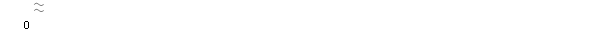 Графикон 1. Просјечнe платe након опорезивања по мјесецимаМјесечна инфлација у децембру 2021. године 0,5%Годишња инфлација (XII 2021/XII 2020) 5,9%Цијене производа и услуга које се користе за личну потрошњу у Републици Српској, мјерене индексом потрошачких цијена, у децембру 2021. године у односу на претходни мјесец у просјеку су више за 0,5%, док су у односу на исти мјесец претходне године у просјеку више за 5,9%.Од 12 главних одјељака производа и услуга, више цијене на годишњем нивоу забиљежене су у осам, ниже цијене у три, док су цијене у једном одјељку остале непромијењене.Највећи годишњи раст цијена у децембру 2021. године, забиљежен је у одјељку Превоз 14,4% због виших цијена у групи Горива и мазива за лична возила од 25,8%, затим у одјељку Храна и безалкохолна пића 10,7%, усљед поскупљења у групама Уља и масноће од 33,2% и Поврће од 20,1%, потом у одјељку Намјештај и покућство 4,0%, због виших цијена у групи Намјештај и комади намјештаја од 9,9%. Слиједи одјељак Становање са растом од 2,9%, усљед повећања цијена у групама Плин од 43,4% и Течна горива од 37,3%, потом одјељак Алкохолна пића и дуван са повећањем од 2,0%, због виших цијена у групи Пиво од 2,4%. Раст од 1,9% забиљежен је у одјељку Рекреација и култура, усљед виших цијена у групи Новине и часописи од 9,2%. Повећање од 1,7% у одјељку Остали производи и услуге забиљежено је усљед виших цијена у групи Остале услуге од 3,3%, док је повећање од 1,4% забиљежено у одјељку Ресторани и хотели, због виших цијена у групи Услуге у ресторанима и кафићима од 1,6%.У одјељку Здравство цијене су у просјеку остале непромијењене.Највећи пад цијена на годишњем нивоу у децембру 2021. године забиљежен је у одјељку Одјећа и обућа 6,3% усљед сезонских снижења конфекције и обуће током године, док је смањење од по 0,2% забиљежено у одјељцима Образовање и Комуникације, због нижих цијена у групама Предшколско образовање од 1,6%, односно Телефонска и телефакс опрема од 3,9%.Графикон 2. Мјесечна и годишња инфлацијаИндустријска производња (I-XII 2021/I-XII 2020) већа 12,1%Број запослених у индустрији (XII 2021/XII 2020) већи 0,1%Индустријска производња у Републици Српској у периоду јануар – децембар 2021. године у односу на исти период 2020. године биљежи раст од 12,1%. У истом периоду у подручју Производњa и снабдијевањe електричном енергијом, гасом, паром и климатизацијa остварен је раст од 16,7%, у подручју Прерађивачкa индустрија раст од 12,1%, те у подручју Вађење руда и камена раст од 2,0%.Када је ријеч о подручју Прерађивачке индустрије, на њен раст највише су утицале области: Производња готових металних производа, осим машина и опреме са растом од 22,6%, Производња коже и производа од коже 13,3%, Производња намјештаја са растом од 13,2%, Прерада дрвета и производа од дрвета и плуте, осим намјештаја; производња предмета од сламе и плетарских материјала од 6,2% и Производња прехрамбених производа од 2,0%. У подручју Вађењe руда и камена на раст је највише утицала област Вађење руда метала са растом од 9,3%.Календарски прилагођена индустријска производња у Републици Српској у децембру 2021. године у поређењу са децембром 2020. године већа је за 6,9% и десезонирана индустријска производња у децембру 2021. године у поређењу са новембром 2021. године већа је за 0,8%. Графикон 3. Индекси индустријске производње децембар 2017 – децембар 2021. (2015=100)Број запослених у индустрији у децембру  2021. године у односу на исти мјесец прошле године већи је за 0,1%, док је у односу на новембар 2021. године мањи за 0,3%. Број запослених у индустрији у периоду јануар – децембар 2021. године, у односу на исти период прошле године мањи је за 1,1%. Рекордна покривеност увоза извозом у 2021. годиниУ периоду јануар - децембар 2021. године остварен је извоз у вриједности од четири милијарде и 428 милиона КМ, што је за 30,5% више него у периоду јануар - децембар 2020. године, те увоз у вриједности од пет милијарди и 580 милиона КМ, што је за 24,8% више него у периоду јануар - децембар 2020. Проценат покривености увоза извозом у 2021. години износио 79,4% и највиши је до сада када се посматра на годишњем нивоу.У децембру 2021. године остварен је извоз у вриједности од 400 милиона КМ што је 30,5% више него у истом мјесецу 2020, те увоз у вриједности од 524 милиона КМ, што је за 27,2% више него у децембру 2020, док је проценат покривености увоза извозом у износио 76,4%.У погледу географске дистрибуције робне размјене Републикe Српскe са иностранством, у периоду јануар - децембар 2021. године, највише се извозило у Србију и то у вриједности од 660 милиона КМ, односно 14,9% и у Италију 620 милиона КМ, односно 14,0% од укупно оствареног извоза. У истом периоду, највише се увозило из Србије и то у вриједности од милијарду и 39 милионa КМ, односно 18,6% и из Италије, у вриједности од 833 милиона КМ, односно 14,9% од укупно оствареног увоза.Посматрано по групама производа, у периоду јануар - децембар 2021. године, највеће учешће у извозу остварује електрична енергија са 539 милиона КМ, што износи 8,1% од укупног извоза, док највеће учешће у увозу остварују нафтна уља са укупном вриједношћу од 280 милиона КМ, што износи 5,0% од укупног увоза. Графикон 4. Извоз и увоз по мјесецима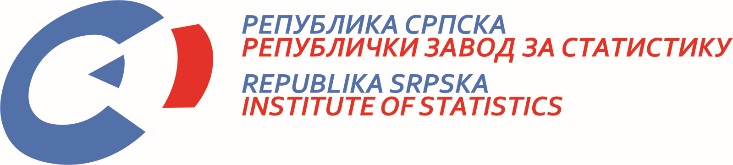            24. I 2022. Број 12/22 САОПШТЕЊЕ ЗА МЕДИЈЕ јануар 2022.МАТЕРИЈАЛ ПРИПРЕМИЛИ: Статистика радаБиљана Глушацbiljana.glusac@rzs.rs.ba Статистика цијена Жељка Драшковићzeljka.draskovic@rzs.rs.baСтатистика индустрије и рударства Биљана Јеличићbiljana.jelicic@rzs.rs.ba; Статистика спољне трговине Санела Боројевићsanela.borojevic@rzs.rs.baСаопштење припремило одјељење за публикације, односе са јавношћу и повјерљивост статистичких податакаДарко Милуновић, в.д. директора Завода, главни уредникВладан Сибиновић, начелник одјељења Република Српска, Бања Лука, Вељка Млађеновића 12дИздаје Републички завод за статистикуСаопштење је објављено на Интернету, на адреси: www.rzs.rs.baтел. +387 51 332 700; E-mail: stat@rzs.rs.baПриликом коришћења података обавезно навести извор